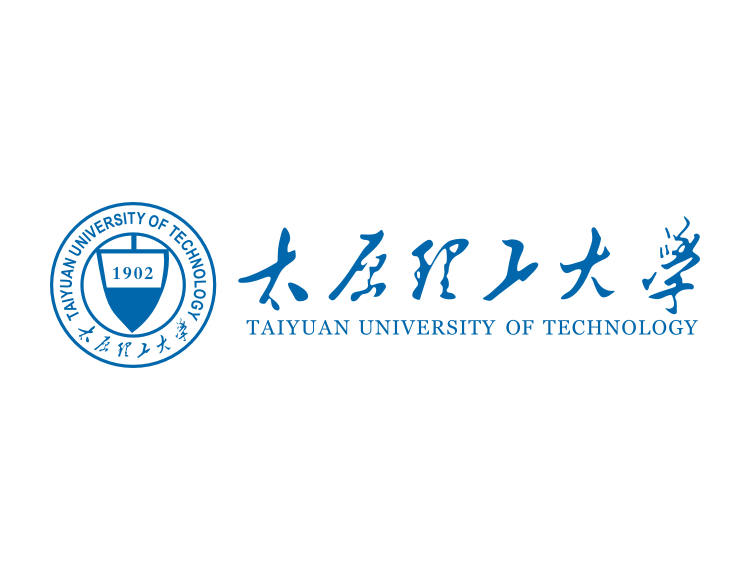 2020年度先进班集体（优秀学生干部、三好学生）事迹材料                        光照 班 张三 2020年X月XX日2020年度优秀学生干部（先进班集体，三好学生）事迹材料物理与光电工程学院 光照 班 张三 2016000001一、格式要求1.封皮统一为上页格式，具体文字内容请自行修改。2.首行为标题，二号黑体，居中；必须有副标题，副标题自拟，另起一行小二号楷体，居中。3.个人信息：在题目下一行以“物理与光电工程学院 光照 班 张三 2016000001”形式注明个人信息，三号楷体，居中。4.正文字体：三号仿宋，首行缩进2个字符。  5.保存格式：保存为word 97-2003版本，文件扩展名必须为***.doc。二、内容要求1．优秀学生干部：着重介绍个人的综合素质，思想观念，专业学习成绩，科技成就，社会公益，身体素质，参与学生工作情况等内容。2．先进班集体：着重从班级同学的集体观念、班团两委干部的工作情况、整体的学风建设，思想建设，组织建设和作风建设、班级特色工作或活动（可以附上有代表性的照片）、日常生活、学习情况、科技创新、社会实践、志愿服务以及整体身体素质等方面汇报个人事迹。3．三好学生：着重从综合素质、思想观念、学习成绩、学生工作、科技创新、社会实践、志愿服务、身体素质情况以及获奖情况等方面汇报个人事迹。三、要求以及注意事项1.文章可结合以上方面自由发挥，会在官微等渠道进行发表。2.字数要求1000字以上。